Задание на рисунок 3 курс, группа ДК-171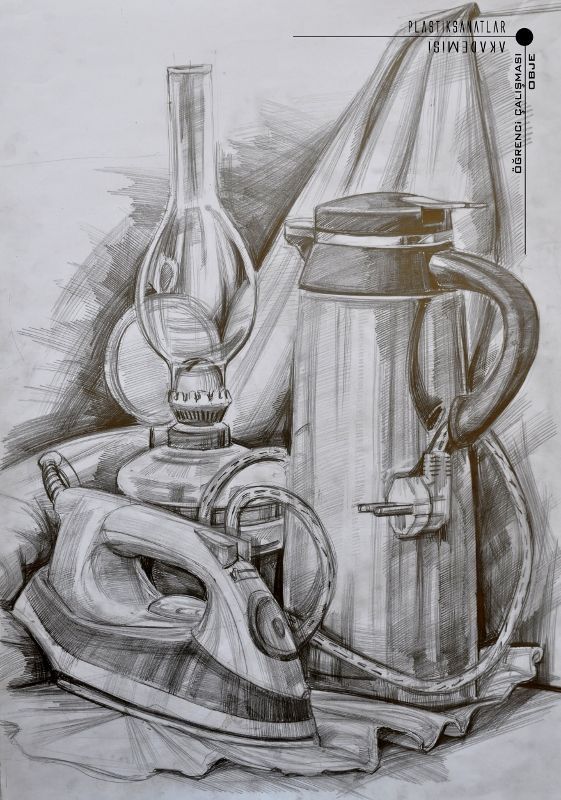 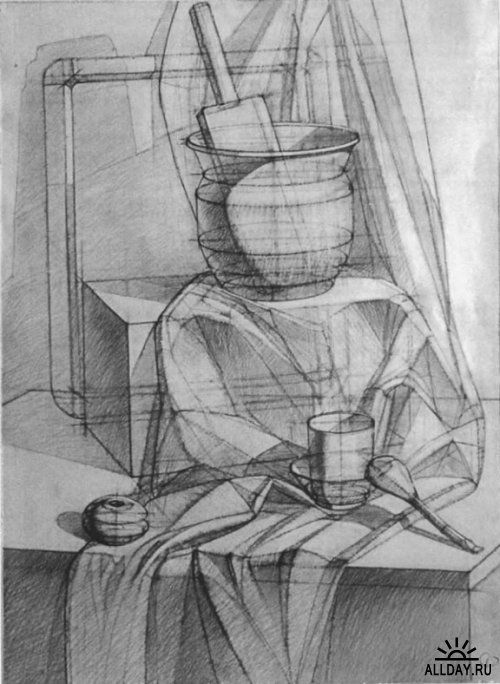 Задача: Конструктивный рисунок из бытовых предметов и драпировок с легким введением тона для выявления объема. Темпера.  Формат 50-70.